Time Analysis and Planning Sheet to Achieve Your GoalsHOW DO I CURRENTLY SPEND MY TIME? (CUR)				HOW TO PLAN MY TIME MORE EFFECTIVELY (PL)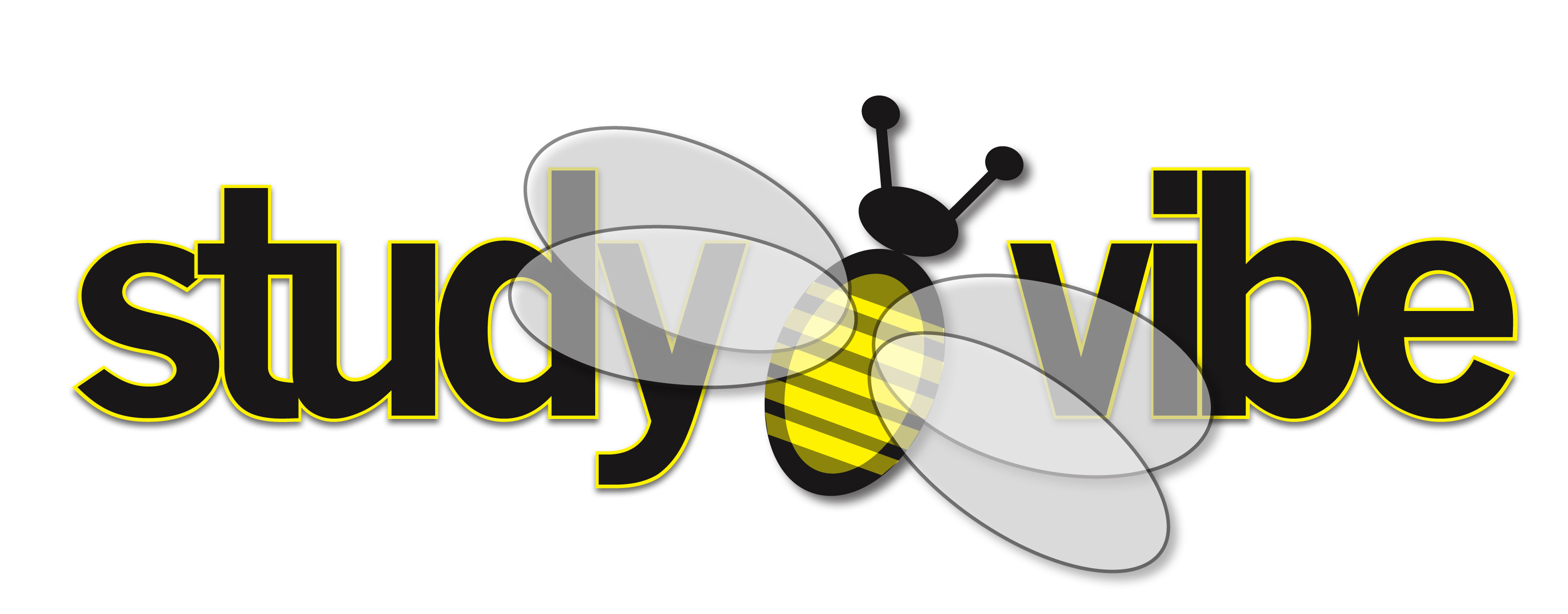 ACTIVITYSundaySundayMondayMondayTuesdayTuesdayWednesdayWednesdayThursdayThursdayFridayFridaySaturdaySaturdayCURPLCURPLCURPLCURPLCURPLCURPLCURPLSleepingEatingSchoolHomework /StudyLeisure / FriendsTravel(Bus /walking)SportsHobbiesSpecial interestChoresTVComputer gamesPart-time workSocial networkFacebook etcOtherTotal time usedTotal hrs /day=24=24=24=24=24=24=24=24=24=24=24=24=24=24